EDITAL Nº 048/2022 – PPGHResultado final do Exame de Proficiência em Língua EstrangeiraA Coordenadora Especial do Programa, designado pela Portaria nº 4107/2020-GRE, de 12 de novembro de 2020, no uso de suas atribuições,Considerando o Edital nº 043/2022-PPGH, de abertura de inscrições para Exame de Proficiência, que rege esse Exame;Considerando o Edital nº 044/2022-PPGH, de homologação das inscrições para o Exame de Proficiência.TORNA PÚBLICO:O resultado do Exame de Proficiência em Língua Estrangeira Modalidade Remota, aplicado pelo Programa de Pós-Graduação em História, Poder e Práticas Sociais na data de 29 de setembro de 2022, conforme descrição abaixo:Publique-se.Marechal Cândido Rondon, 11 de outubro de 2022.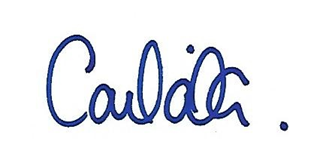 Profa. Dra. Carla Luciana Souza da Silva Coordenadora Especial do Programa dePós-Graduação em História Mestrado e DoutoradoPortaria nº 4107/2020 - GREANEXO DO EDITAL 048/2022-PPGH - 11 de Outubro de 2022RESULTADO FINAL DO EXAME DE PROFICIÊNCIA EMLÍNGUA ESTRANGEIRA Língua EspanholaLíngua InglesaNOMERGRESULTADOAndrey Tironi da Silva10.449.689-0ProficienteDaiana aparecida Henrichsen12.725.656-0ProficienteDaniela Fátima Henrichsen12.725.349-0Não ProficienteMárcia Borges de Goes de Paula7.559580-1ProficienteMilton Aparecido Azevedo5.125.563ProficienteNatiely Aparecida Linn13.100.673-0ProficienteRodrigo Freitas Lopes07.697.080-99ProficienteNOMERGRESULTADOAna Cláudia Branchi Durães6.863.344-3Não ProficienteAndré Robert Paris9.912.357-4Proficiente Arthur Manoel Andrade Barbosa3.365.023ProficienteDanielli Maria Neves da Silveira10.355.274-5Não ProficienteGiulia Beatriz S. Plasmann13.009.601-8ProficienteGuilherme Dotti Grando9.325.455-4ProficienteMabel Macedo D Borges7.587.865-6ProficientePatricia Vieira Morais12.743.138-8ProficienteTelma Beiser de Melo Zara7.279.611-0ProficienteVanderson William Ribeiro Silva11.108.281-2ProficienteVerônica Marques da Costa Berdague40.037.774-3Proficiente